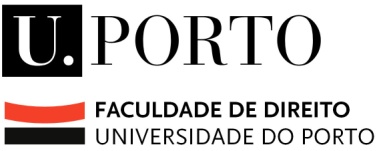 DECLARAÇÃO DE CONHECIMENTO E COMPROMISSO DE HONRAApós ter tomado conhecimento da Declaração de Princípios sobre Integridade Académica da Universidade do Porto que regem a UP e a FDUP, bem como das sanções aplicáveis a comportamentos fraudulentos, declaro por minha honra que pautarei a minha conduta pelos valores de honestidade e integridade académica vigentes na Universidade do Porto.Porto, FDUP,____/______/______Assinatura do /a estudante: ________________________________ Nº de Estudante: ________________